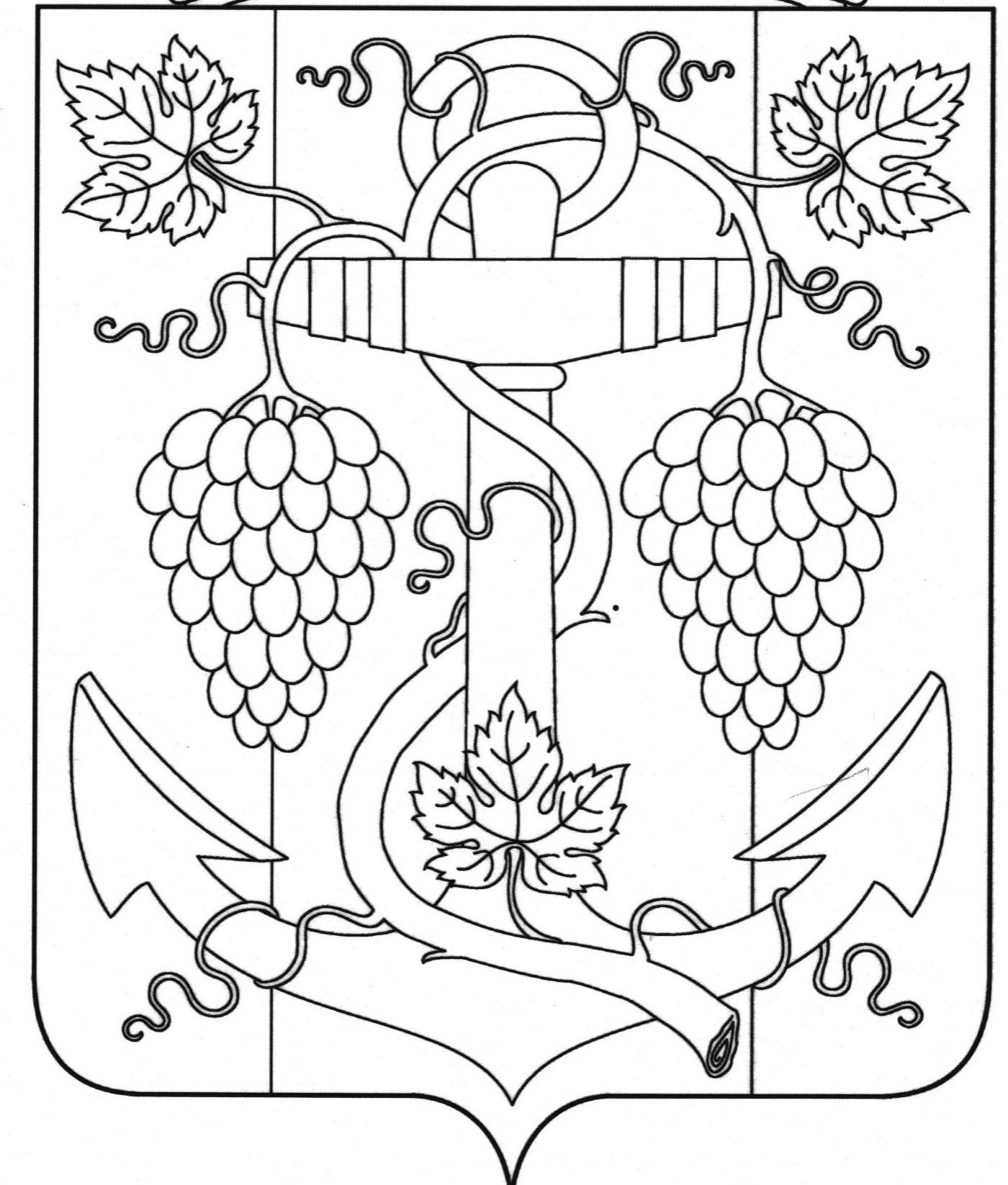 СОВЕТ ЗАПОРОЖСКОГО СЕЛЬСКОГО ПОСЕЛЕНИЯ ТЕМРЮКСКОГО РАЙОНАР Е Ш Е Н И Е  № 144XLIIIсессия                                                                                                 III созыва«18» ноября  2016 года                                                                      ст. Запорожская                О даче согласия на принятие  спортивного комплекса СВС- 23  и брусья параллельные двойные СВС-11  из муниципальной собственности муниципального образования Темрюкский район в муниципальную собственность Запорожского сельского поселенияТемрюкского района В соответствии с Федеральным Законом от 6 октября 2003 года № 131 «Об общих принципах организации местного самоуправления в Российской Федерации», Совет Запорожского сельского поселения Темрюкского района РЕШИЛ:Дать согласие на передачу из муниципальной собственности  муниципального образования Темрюкский район в муниципальную собственность Запорожского сельского поселения Темрюкского района:- спортивный комплекс СВС-23, в количестве 1 ед., 2016 года приобретения, инвентарный номер 06163693561169, балансовой стоимостью 90997 (девяносто тысяч девятьсот девяносто семь) рублей 00 копеек, остаточной стоимостью 88469 (восемьдесят восемь тысяч  четыреста шестьдесят девять) рублей 31 копейка;- брусья параллельные двойные СВС-11, в количестве 1 ед., 2016 года  приобретения инвентарный номер 0616369561170, балансовой стоимостью 38852 (тридцать восемь тысяч  восемьсот пятьдесят два) рубля 00 копеек, остаточной стоимостью) 0 рублей  00 копеек.2. Решение вступает в силу со дня его подписания.Глава Запорожского сельского поселения Темрюкского района ________________Н.Г.КолодинаПредседатель Совета Запорожского сельского поселения Темрюкского района________________ И.Р. Абрамян